Belleville Water SportsPADDLE BOAT AND KAYAKING ACTIVITIES RELEASE OF LIABILITY, WAIVEROF CLAIMS ASSUMPTION OF RISKS AND IDEMNITY AGREEMENT (hereinafter the“Release Agreement”)Read CarefullyTO: PADDLE RENTALS LLC, and their directors officer, employees, guides, agents,independent contractors, subcontractors, volunteers, representatives, successors and assigns (all of whom are hereinafter collectively referred to as the "Releasees")DEFINITIONS In this Release Agreement, the term "Activity" Shall include all activities, transportation, events and services provided, arranged, organized, conducted, sponsored or authorized by the Releasees and shall include but is not limited to: stand- up paddle boarding, swimming, paddle boating, kayaking, and other forms of open or closed water-based activity; rental or use of stand-up paddle boards or other equipment; demonstrations; orientational and instructional courses; loading, unloading of equipment including around motor vehicles; and other activities, events and services in any way connected with or related to the Activity. ASSUMPTION OF RISKS - STAND-UP PADDLE BOARDING, SWIMMING, PADDLE BOATING, KAYAKING, AND OPEN OR CLOSED WATER-BASED ACTIVITY, CURRENTS, TIDES, WEATHER ETC. I am aware that participating in the Activity in open or closed water involves risks, dangers and hazards. Currents, tides and waves occur frequently in open water and may be caused by natural forces or by other watercraft, such as boats and ships. I acknowledge and accept that the Releasees may fail to predict whether the open or closed water is safe for the Activity or whether an unexpected current, wave or weather condition may occur. The risks and dangers of the Activity include, but are not limited to: choice of paddle boat or kayak, changing weather , surf, tidal or ocean current conditions; impact or collision with paddle boat(s) or other watercraft, other persons, ocean or lake bottom; slippery terrain; prolonged exposure to cold water, solar radiation, dehydrations, hypothermia; drowning; exposure to poisonous and/or carnivorous sea life; the failure to perform any physical activity associated with the Activity safely or within one's own ability or within designated areas; negligence of other persons or becoming lost or separated from one's party or guide; and NEGLIGENCE ON THE PART OF THE RELEASEES. | UNDERSTAND THAT NEGLIGENCE INCLUDES FAILURE ON THE PART OF THE RELEASEES TO TAKE REASONABLE STEPS TO SAFEGUARD OR PROTECT ME FROM THE RISKS, DANGERS AND HAZARDS OF THE ACTIVITY. The site(s) used for the Activity may be uncontrolled, unmarked, uninspected an may involve many risks, dangers and hazards in addition to that of the Activity including but not limited to hidden and/or submerged obstacles such as rocks, coral reefs, tree stumps, forest deadfall or other man-made objects. I AM AWARE OF THE RISKS, DANGERS AND HAZARDS ASSOCIATED WITH THE ACTIVITY AND I FREELY ACCEPT AND FULLY ASSUME ALL SUCH RISKS. DANGERS AND HAZARDS AND THE POSSIBILITY OF PERSONAL INJURY, DEATH, PROPERTY DAMAGE OR LOSSRESULTING THEREFROM. RELEASE OF LIABILITY, WAIVER OFCLAIMS AND INDEMNITY AGREEMENT. In consideration of THE RELEASEES allowing me to participated in the activity, I hereby agree as follows:1. TO WAIVE ANY AND ALL CLAIMS that I have or may in the future have against THE RELEASEES and TO RELEASE THE RELEASEES from any and all liability for any loss, damage, expense or injury including death that | may suffer or that my next of kin may suffer as a result of my participation in the Activity, DUE TO ANY CAUSE WHATSOEVER, INCLUDING NEGLIGENCE, BREACH OF CONTRACT, OR BREACH OF ANY STATUTORY OR OTHER DUTYOF CARE, INCLUDING ANY DUTY OF CARE OWED UNDER THE OCCUPIERS LIABILITY ACT, R.S.B.C. 1996 , C. 337, ON THE PART OF THE RELEASEES. I UNDERSTAND THAT NEGLIGENCE INCLUDES FAILURE ON THE PART OF THE RELEASEES TO TAKE REASONABLE STEPS TO SAFEGUARD OR PROTECT ME FROM THE RISKS, DANGERS AND HAZARDS OF THE ACTIVITY REFERRED TO ABOVE; 2. TO HOLD HARMLESS AND INDEMNIFY THE RELEASEES from any and all liability for any property damage or personal injury to any third party  resulting from my participation in the Activity,3. This Release Agreement shall be effective and binding upon my heirs, next of kin, executors, administrators, assigns and representatives, in the event of my death or incapacity;4. This Release Agreement and any rights, duties and obligations as between the parties to this Release Agreement shall be governed by and interpreted solely in accordance with the laws of the United States an no other jurisdiction; and 5. Any litigation involving the parties to this Release Agreement shall be brought solely within the United States and shall be within the exclusive jurisdiction of the Courts of the United States. 6. In entering into this Release Agreement I am not relying on any oral or written representations or statements made by the Releasees with respect to the safety of the Activity, other than what is set forth in this Release Agreement. The equipment must be returned in the same conditions as we rented them. In case of damage or loss, you are the only responsible person for it and you will have an extra charge ($500 per paddle boat or kayak, $20 per life jacket, $75 per hand paddle). In case you rent a waterproof bag, you are the only responsible person in case of damage or loss of yourbelongings.The equipment must be returned on time. In other case, you will be charged $30 per every hour late.I CONFIRM THAT I HAVE READ AND UNDERSTOOD THIS RELEASE AGREEMENT  PRIOR TO SIGNING IT, AND 1AM AWARE THAT BY SIGNING THIS RELEASE  AGREEMENT | AM WAIVING CERTAIN LEGAL RIGHTS WHICH I OR MY HEIRS, NEXT  OF KIN, EXECUTORS, ADMINISTRATORS, ASSIGNS AND REPRESENTATIVES MAY HAYE AGAINST THE RELEASEES.NAME:_________________________________________________    DATE:______________PHONE NUMBER:_________________________________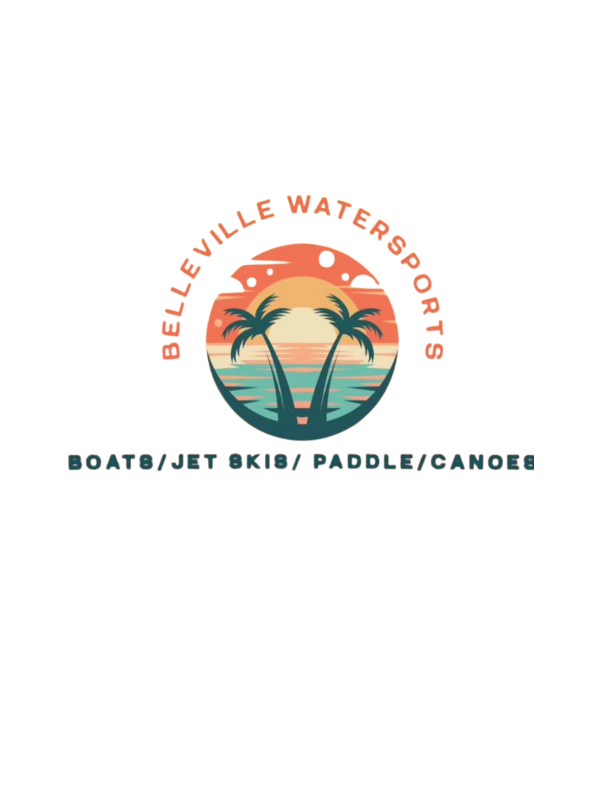 Name:______________________________________________________Email:_______________________________________________________Emergency Contact:_______________________________________Signature:__________________________________________________I acknowledge that I have read and understand all of terms and conditions of this agreement and that I am voluntarily waiving substantial legal rights (on my behalf and on the behalf of my heirs, executors, administrators, successors and assigns, including the right to sue the company and the releases). I have read this form and am signing this voluntarily.